Wniosek osoby niepełnosprawnej dotyczący środków na podjęciedziałalności gospodarczej lub rolniczej albo działalności w formie spółdzielni socjalnejTen wniosek składa się, aby otrzymać środki na rozpoczęcie działalności gospodarczej  lub  rolniczej  albo  działalności  w  formie  spółdzielni  socjalnej. Starosta  przyznaje  środki Państwowego  Funduszu Rehabilitacji  Osób  Niepełnosprawnych, zwanego dalej „PFRON”, na  ten cel  na podstawie umowy,  zgodnie  z  art.  12a  ustawy  z  dnia  27  sierpnia  1997  r.  o  rehabilitacji  zawodowej  i  społecznej  oraz  zatrudniania  osób  niepełnosprawnych  (Dz.  U.  z  2018  r.  poz.  511, z późn. zm.), zwanej dalej „ustawą”. Wniosek składa się przed zawarciem umowy przyznającej te środki.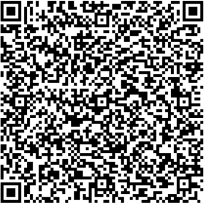 Wn-OO środki może wnioskować osoba, której niepełnosprawność potwierdza co najmniej jedno z orzeczeń wymienionych w ustawie 1. Osoba ta w dniu złożenia wniosku powinna być zarejestrowana w Powiatowym Urzędzie Pracy, zwanym dalej „PUP”, jako bezrobotna lub poszukująca pracy niepozostająca w zatrudnieniu2. Proszę złożyć oświadczenia wstawiając znak „x” w poniższych polach wyboru opisujących sytuację Wnioskodawcy.Jestem osobą bezrobotną / poszukującą pracy niepozostającą w zatrudnieniu zarejestrowaną w Powiatowym Urzędzie Pracy.Wniosek Wn-O składa się do starosty właściwego ze względu na miejsce zarejestrowania Wnioskodawcy w tym PUP.Składam   wniosek zwykły / korygujący.   Nie   złożyłam/nie   złożyłem   wniosku   zwykłego   w   innym   PUP   / złożyłam/złożyłem   wniosek   zwykły w innym PUP. Proszę wymienić wszystkie PUP, w których Pani złożyła/Pan złożył wniosek zwykły:	  	.Wniosek Wn-O może złożyć osoba, która nie otrzymała bezzwrotnych środków3 na cel, na który mają zostać przeznaczone środki, których dotyczy ten wniosek. Proszę złożyć oświadczenie wstawiając znak „x” w poniższych polach wyboru opisujących sytuację Wnioskodawcy.Nie otrzymałam/nie otrzymałem bezzwrotnych środków na podjęcie działalności gospodarczej / podjęcie działalności rolniczej / podjęcie działalności w formie spółdzielni socjalnej.Dane i adres miejsca zamieszkania wnioskodawcyImię i nazwisko:  PESEL4: └──┴──┴──┴──┴──┴──┴──┴──┴──┴──┴──┘Numer i seria dokumentu tożsamości5:  	Ulica:  	 Nr domu:  	 Nr lokalu:  	 Miejscowość:  Kod pocztowy: └──┴──┘–Poczta:	Identyfikator                        adresu6:└──┴──┴──┴──┴──┴──┴──┘Rachunek bankowy wnioskodawcy: └──┴── └──┴──┴──┴──┘└──┴──┴──┴──┘└──┴──┴──┴── └──┴──┴──┴──┘└──┴──┴──┴──┘└──┴──┴──┴──┘Dane kontaktowe wnioskodawcyUlica:  	 Nr domu:  	 Nr lokalu:  	 Miejscowość:  Kod pocztowy: └──┴──┘–Poczta:	Telefon:	Faks:	E-mail:  	Zakres wnioskuŚrodki, których dotyczy wniosek Wn-O, mogą zostać przyznane na podjęcie działalności gospodarczej, rolniczej lub w formie spółdzielni socjalnej w kwocie:1) nie wyższej niż 6-krotność przeciętnego wynagrodzenia, w przypadku zobowiązania do prowadzenia tej działalności lub członkostwa w spółdzielni socjalnej przez okres co najmniej 12 miesięcy,2) wyższej od 6-krotności a nie wyższej od 15-krotności przeciętnego wynagrodzenia, w przypadku zobowiązania do prowadzenia działalności lub członkostwa w spółdzielni socjalnej nieprzerwanie przez okres co najmniej 24 miesięcy.Przeciętne    wynagrodzenie    w    miesiącu    złożenia    wniosku7 └──┴──┴──┴──┘,└──┴──┘.    Zobowiązuję    się    do prowadzenia    planowanej    działalności // bycia członkiem spółdzielni socjalnej nieprzerwanie co najmniej przez └──┴──┘ miesięcy. Wnioskuję o przyznanie mi kwoty └──┴──┴──┴──┴──┘,└──┴──┘ zł.1 Osoba niepełnosprawna to osoba, której niepełnosprawność w odniesieniu do dnia złożenia wniosku potwierdza co najmniej jedno z orzeczeń, o których mowa w art. 1, 3, 4a, 5, 5a lub 62 ustawy.2 Zatrudnienie to wykonywanie pracy na podstawie stosunku pracy, stosunku służbowego lub umowy o pracę nakładczą. Zatrudnieniem nie jest wykonywanie czynności na innych podstawach, np. na podstawie umów cywilnych (zlecenie, dzieło itp.).3 Środki bezzwrotne to wsparcie ze środków publicznych, którego wnioskodawca nie musiał zwrócić w przypadku prawidłowej realiza cji warunków ich otrzymania. Wsparciem bezzwrotnym są środki PFRON lub środki Funduszu Pracy, zwanego dalej „FP”, na rozpoczęcie działalności gospodarczej. Wsparcie takie jest bezzwrotne nawet, jeżeli w wyniku naruszenia warunków umowy Wnioskodawca był zobowiązany do zwrotu tych środków. Natomiast wsparciem bezzwrotnym nie jest np. pożyczka ze środków PFRON lub FP, nawet jeżeli została umorzona   i Wnioskodawca nie miał obowiązku jej spłacenia w całości lub części.4 Proszę wypełnić w przypadku posiadania numeru PESEL.5 Proszę wpisać numer i serię dokumentu potwierdzającego tożsamość, jeżeli Pani/Pan nie posiada numeru PESEL.6    Proszę  wpisać  siedmiocyfrowe  oznaczenie  gminy,  na  obszarze  której  Wnioskodawca  ma  miejsce  zamieszkania  –  zgodnie  z  rozporządzeniem  Rady  Ministrów  z  dnia15  grudnia  1998  r.  w  sprawie  szczegółowych  zasad  prowadzenia,  stosowania  i  udostępniania  krajowego  rejestru  urzędowego  podziału  terytorialnego  kraju  oraz  związanych  z tym obowiązków organów administracji rządowej i jednostek samorządu terytorialnego (Dz. U. poz. 1031, z późn. zm.). Identyfikatory terytorialne gmin dostępne są na stronie internetowej Głównego Urzędu Statystycznego.7     Przeciętne   wynagrodzenie   to   przeciętne   miesięczne   wynagrodzenie   w   gospodarce   narodowej   w   poprzednim   kwartale   od   pierwszego   dnia   następnego   miesiąca po ogłoszeniu przez Prezesa Głównego Urzędu Statystycznego w formie komunikatu w Dzienniku Urzędowym Rzeczypospolitej Polskiej „Monitor Polski”, na podstawie art. 20 pkt 2 ustawy zWstępne informacje o planowanej działalności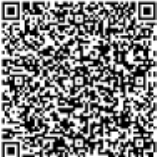 Środki, których dotyczy wniosek, mogą zostać przyznane na podjęcie działalności w formie spółdzielni socjalnej lub działalnoś ci gospodarczej (w dowolnej formie) lub działalności rolniczej (w dowolnej formie). Proszę wybrać rodzaj działalności, a w przypadku wybrania działalności gospodarczej lub rolniczej proszę wpisać kod szczególnej formy prawnej8.Rodzaj i forma planowanej działalnościZamierzam    przeznaczyć    wnioskowaną    kwotę    na    podjęcie działalności    w    formie    spółdzielni    socjalnej / działalności    gospodarczej    (w    formie└──┴──┴──┴──┘) / działalności rolniczej (w formie └──┴──┴──┴──┘). Planuję podjąć tę działalność od dnia └──┴──┘-└──┴──┘-└──┴──┴──┴──┘. Zamierzam prowadzić działalność samodzielnie / wraz z innymi osobami lub podmiotami. Proszę krótko uzasadnić wybór:Czy podjęcie planowanej działalności będzie oznaczało powstanie nowej działalności gospodarczej lub rolniczej albo spółdzielni socjalnej? Tak / Nie, podejmę działalność      przystępując      do      funkcjonującej      działalności      innych      osób      lub      podmiotów.      Jeżeli      nie,      to      proszę      uzasadnić      wybór  i podać dane o działalności, do której zamierza Pan/Pani dołączyć podejmując planowaną działalność (w tym nazwę, adres i datę rozpoczęcia działalności):Proszę załączyć dokument potwierdzający wolę przyjęcia Pani/Pana do działalności prowadzonej przez inne osoby lub podmioty (np. list intencyjny, umowę przedwstępną lub uchwałę spółdzielni socjalnej).Przedmiot planowanej działalnościDziałalność, której dotyczy wniosek, będzie polegać na:PKD dla wiodącej planowanej działalności9: └──┴──┘└──┴──┘└──┘Prowadzenie tej działalności nie wymaga / wymaga uzyskania pozwoleń, zaświadczeń, zezwoleń, certyfikatów, koncesji, licencji. Jeżeli wymaga ich uzyskania, proszę krótko opisać, w jakim zakresie:Uzyskałam/uzyskałem je / nie uzyskałam/uzyskałem ich, jednak zamierzam je uzyskać do dnia └──┴──┘-└──┴──┘-└──┴──┴──┴──┘.dnia 17 grudnia 1998 r. o emeryturach i rentach z Funduszu Ubezpieczeń Społecznych (Dz. U. z 2018 r. poz. 1270, z późn. zm.). Kwoty przeciętnego wynagrodzenia dostępne są na stronie internetowej Głównego Urzędu Statystycznego.8    Wykaz   kodów  formy  prawnej  został  określony  w  §   8  rozporządzenia   Rady  Ministrów  z   dnia   30  listopada   2015  r.   w  sprawie  sposobu   i  metodologii  prowadzenia  i aktualizacji krajowego rejestru urzędowego podmiotów gospodarki narodowej, wzorów wniosków, ankiet i zaświadczeń (Dz. U. poz. 2009, z późn. zm.). Kody te zostały opublikowane na stronie Głównego Urzędu Statystycznego.9 Proszę wpisać klasę rodzaju planowanej działalności zgodnie z rozporządzeniem Rady Ministrów z dnia 24 grudnia 2007 r. w sprawie Polskiej Klasyfikacji Działalności (PKD) (Dz. U. poz.1885, z późn. zm.).Prowadzenie tej działalności nie wymaga / wymaga spełnienia szczególnych warunków wynikających z przepisów prawa (proszę krótko opisać, w jakim zakresie). Przykładami takiej działalności mogą być m. in. opieka nad dziećmi do lat 3, prowadzenie domu pomocy społecznej, świadczenie usług detektywistycznych, projektowanie dróg, prowadzenie kawiarni.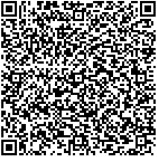 Obszary planowanej działalnościProszę  określić  zasięg  i  sposób  wykonywania  planowanej  działalności  (w  szczególności  proszę  wskazać  na  jakim  obszarze  będą  oferowane  produkty lub usługi, a także, czy będą one oferowane w ramach sprzedaży internetowej):LokalizacjaPlanowane miejsce prowadzenia działalności (proszę wpisać adres, jeżeli jest znany Wnioskodawcy, lub orientacyjną lokalizację np. dzielnicę, ulicę, zespół obiektów handlowych itp.) oraz uzasadnić wybór.Klienci i dystrybucja1  KlienciDo kogo będzie kierowana oferta planowanej działalności? Proszę uwzględnić m.in. cechy grupy docelowej klientów, ich szacunkową liczbę.Czy ma Pani/Pan doświadczenia we współpracy z niektórymi spośród potencjalnych klientów? Proszę szerzej opisać warunki tej współpracy, jeżeli Pani/Pana zdaniem współpraca ta będzie przydatna w planowanej działalności. Jak ocenia Pani/Pan szansę na kontynuację tej współpracy?Proszę  opisać  czynności  podjęte  przed  dniem  złożenia  wniosku,  które  pozwolą  na  zapewnienie  klientów  (wymiana  listów  intencyjnych,  zawarcie  umów przedwstępnych dotyczących współpracy lub sprzedaży, oświadczenia o współpracy z przyszłymi klientami):Jak planuje Pani/Pan dotrzeć do potencjalnych klientów ze swoją ofertą? Jak zamierza Pani/Pan reklamować planowaną działalność?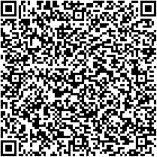 Proszę uwzględnić także sposób prowadzenia kampanii informacyjnej dla klientów, reklamę zarówno tradycyjną, jak i elektroniczną, nośniki reklamy, wykorzystane formy promocji i informacji, w tym w mediach społecznościowych. Proszę opisać rodzaje działań, które zamierza Pani/Pan podjąć, zakładany termin realizacji, koszt i rezultat działania.Które czynności pozwalające na zapoznanie potencjalnych klientów z ofertą planowanej działalności zostały wykonane przed dniem złożenia wniosku (np. rozpoznanie rynku,       listy       intencyjne,       umowy       przedwstępne       zawarte       pod       warunkiem       otrzymania       wnioskowanych       środków,       oświadczenie o współpracy, zapewnienie dostępu do sieci, rozpoznanie rynku sklepów internetowych, stron internetowych)?Jeżeli niektórych z tych czynności dokonano na piśmie, proszę załączyć dokumenty potwierdzające dokonanie tych czynności.2  DystrybucjaW jaki sposób zamierza Pani/Pan sprzedawać oferowane przez siebie dobra (np. usługi i produkty)? Proszę uzasadnić swój wybór, wskazać warunki dystrybucji, oszacować stosowane ceny itp.Proszę  opisać  czynności  podjęte  przed  dniem  złożenia  wniosku,  które  pozwolą  na  zapewnienie  dystrybucji  (wymiana  listów  intencyjnych,  zawarcie  umów przedwstępnych dotyczących współpracy lub sprzedaży, oświadczenia o współpracy z przyszłymi dostawcami i kontrahentami).Zakres czynności, wykształcenie, umiejętności i doświadczenieWnioskodawca powinien uprawdopodobnić, że wie, jakie typowe czynności będą wykonywane w ramach działalności, na którą mają zo stać przeznaczone środki, których dotyczy wniosek Wn- O.Przy prowadzeniu działalności nie zamierzam korzystać z pracy innych osób / zamierzam korzystać z pracy zaangażowanych przez siebie pracowników lub osób wykonujących pracę na innej podstawie prawnej (proszę wskazać jakiej:	).Jakie czynności związane z planowaną działalnością będzie Pani/Pan wykonywać osobiście?Czy niektóre z wymienionych czynności wymagają specjalnych uprawnień zawodowych? Tak / Nie. Jeżeli tak, proszę podać, w jakim zakresie:Czy Pani/Pan posiada te uprawnienia zawodowe? Tak / Nie. Jeżeli nie, to jak zostanie rozwiązany ten problem?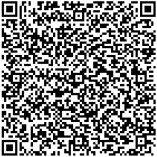 Jakie  ma  Pani/Pan  wykształcenie?  Proszę  podać  nazwy  szkół,  profil,  zawód,  specjalność,  tytuły  zawodowe  lub  naukowe,  wykształcenie uzupełniające.Posiadane wykształcenie będzie / nie będzie przydatne do wykonywania czynności, które będę wykonywać osobiście. Proszę wpisać, dlaczego Pani/Pan tak uważa, oraz załączyć do wniosku Wn-O dokumenty potwierdzające rodzaj i poziom wykształcenia w przydatnym zakresie.Czy    ukończyła    Pani/ukończył    Pan    kursy    lub    szkolenia    przydatne    w    wykonywaniu    wspomnianych    czynności?    Nie / Tak. Jeżeli tak, proszę podać, jakie:Proszę załączyć do wniosku Wn-O zaświadczenia ukończenia szkolenia lub kursu.Nigdy   nie   byłam   zatrudniona/nie   byłem   zatrudniony / w   przeszłości   byłam   zatrudniona/byłem   zatrudniony   (po   raz   ostatni w okresie od └──┴──┘-└──┴──┘-└──┴──┴──┴──┘ do └──┴──┘-└──┴──┘-└──┴──┴──┴──┘).Czy czynności wykonywane wcześniej w pracy będą przydatne w planowanej działalności? Nie / Tak. Jeżeli tak, proszę podać w jaki sposób.Czy  ma  Pani/Pan  doświadczenie  lub  umiejętności   przydatne   do   wykonywania   czynności   przydatnych   w   planowanej   działalności? Tak / Nie. Jeżeli tak, proszę podać, jakie. Proszę uwzględnić nie tylko doświadczenie życiowe, ale również doświadczenia z okresu zatrudnienia (w ramach stosunku pracy, pracy nakładczej, służby, wykonywania umów cywilnych, wolontariatu, udziału w programach społecznych, pomocy innym osobom w prowadzeniu działalności, itd.).W przeszłości prowadziłam/prowadziłem działalność gospodarczą / działalność rolniczą / działalność w formie spółdzielni socjalnej (po raz ostatni w okresie od └──┴──┘-└──┴──┘-└──┴──┴──┴──┘ do └──┴──┘-└──┴──┘-└──┴──┴──┴──┘). Proszę wskazać, co było przedmiotem tej działalności, w         jakiej         formie          była          prowadzona          oraz          dlaczego          zaprzestała          Pani/zaprzestał          Pan          prowadzenia tej działalności?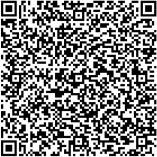 Jakie czynności związane z planowaną działalnością będą osobiście wykonywać przyszli zatrudnieni oraz współprowadzący planowaną działalność?Zabezpieczenie zwrotu środkówŚrodki, których dotyczy wniosek Wn-O, są przyznawane na podstawie umowy zawartej ze starostą. Jeżeli wnioskodawca naruszy warunki umowy, będzie zobowiązany do zwrotu środków w kwocie proporcjonalnej do okresu pozostałego do zakończenia obowiązywania, na który została zawarta umowa, wraz z odsetkami naliczonymi jak od zaległości podatkowych. Zwrot może zostać zabezpieczony którąkolwiek z poniższej wymienionych form zabezpieczenia. Wnioskodawca może wybrać jedną lub wiele form zabezpieczenia. Proszę złożyć oświadczenieo proponowanej formie zabezpieczenia zwrotu. W przypadku wybrania wielu form zabezpieczenia należy uzupełnić kwoty, których ma dotyczyć zabezpieczenie.Proponuję      następujące      formy      zabezpieczenia      zwrotu      środków: hipoteka / poręczenie / poręczenie      spółdzielni      socjalnej / weksel z  poręczeniem   wekslowym  (awal) / gwarancja  bankowa / zastaw  na  prawach  lub  rzeczach / blokada  rachunku  bankowego / akt  notarialny o poddaniu się egzekucji przez dłużnika.Uwagi dotyczące zabezpieczenia zwrotu środków:Informacje o planowanych wydatkach i ich finansowaniu z wnioskowanych środków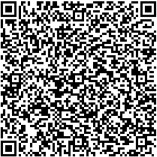 Łączny koszt podjęcia planowanej działalności └──┴──┴──┴──┴──┘, └──┴──┘. Z własnych środków sfinansowałam/sfinansowałem wydatki w łącznej kwocie └──┴──┴──┴──┴──┘, └──┴──┘oraz sfinansuję wydatki w łącznej kwocie└──┴──┴──┴──┴──┘, └──┴──┘. Z innych źródeł sfinansowałam/sfinansowałem wydatki w łącznej kwocie └──┴──┴──┴──┴──┘, └──┴──┘  oraz sfinansuję wydatki w łącznej kwocie └──┴──┴──┴──┴──┘, └──┴──┘. Proszę wymienić te źródła finansowania	.Proszę wypełnić poniższą tabelę i wpisać w niej te wydatki związane bezpośrednio z podjęciem działalności, które Wnioskodawca zamierza w części lub w całości sfinansować ze środków, których dotyczy wniosek Wn-O. Wszystkie kwoty proszę podać w złotych, w kwotach brutto (wraz z kwotą podatku od towarów i usług).10  Proszę określić typ wydatku: w – wydatki na wyposażenie, m – wydatki na nabycie materiałów i surowców, t – wydatki na zakup towarów do sprzedaży lub udostępniania, z – wydatki na zwierzęta, u – wydatki na usługi, r – wydatki na reklamę i komunikację,    i – inne.11 Proszę określić stan przedmiotu wydatku: n – nowe, u – używane, x – nie dotyczy. W przypadku zakupu usług lub wydatku bezpośrednio dotyczącego zwierząt proszę zaznaczyć x.12 Kwota wydatku ogółem jest iloczynem z kolumn Wartość jednostkowa oraz Liczba jednostek.13 Kwota wydatku objęta innym otrzymanym lub planowanym wsparciem ze środków publicznych (w tym ze środków PFRON, FP, środków unijnych) będącego pomocą publiczną lub poza pomocowym wsparciem.14 Kwota wydatku do sfinansowania z wnioskowanych środków nie może być wyższa od różnicy Kwoty wydatku ogółem i Pomniejszenia. Suma kwot z kolumny Kwota wydatku do sfinansowania z wnioskowanych środków musi być równa kwocie wnioskowanych środków.Wniosek osoby niepełnosprawnej dotyczący środków na podjęcie działalności …	Wn-O str. 7/8Załączniki i uwagi: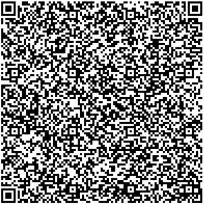 Do wniosku załączam następujące dokumenty:dokument potwierdzający wolę przyjęcia mnie do działalności prowadzonej przez inne osoby lub podmioty: 	,dokumenty  potwierdzające  dokonanie  czynności  pozwalających  na  zapoznanie  potencjalnych  klientów  z  ofertą  planowanej działalności: 	,dokumenty potwierdzające dokonanie czynności, które pozwolą na zapewnienie płynnej współpracy z dostawca i innymi kontrahentami: 	,dokument, z którego wynika tytuł prawny do gruntów / lokalu / obiektów / pomieszczeń, umowa lub umowa przedwstępna dotycząca ich oddania do mojej dyspozycji: 	,dokumenty potwierdzające rodzaj i poziom mojego wykształcenia w przydatnym zakresie: 	,dokumenty potwierdzające rodzaj i poziom wykształcenia innych osób w przydatnym zakresie: 	,zaświadczenia ukończenia szkolenia lub kursu: 	,załączam oświadczenie małżonki/małżonka, w którym wyraża zgodę na zawarcie umowy przyznającej środki,inne, jakie?Uwagi:Informacja adresata dotycząca danych osobowych15Adresat wniosku Wn-O, jako administrator danych osobowych, informuje Panią/Pana, że:posiada Pani/Pan prawo dostępu do treści swoich danych i ich sprostowania, usunięcia, ograniczenia przetwarzania, prawo do pr zenoszenia danych, o ile nie zachodzą sytuacje, o których mowa w art. 14 ust. 5, art. 17 ust. 3 i art. 21 ust. 1 rozporządzenia ogólnego o ochronie danych osobowych;podanie danych jest dobrowolne ale niezbędne w celu rozpatrzenia wniosku, udzielenia środków na podstawie umowy, wypłacenia środków, ich rozliczenia, kontrolowania prawidłowości realizacji umowy oraz zabezpieczenia zwrotu środków, a także kontroli zgodności tych czynności z przepisami prawa;podane dane będą  przetwarzane  w celu  realizacji zadania  określonego  w art.  12a  ustawy o  rehabilitacji zawodowej  i społecznej  oraz zatrudnieniu  osób  niepełnosprawnych oraz na podstawie rozporządzenia Ministra Rodziny, Pracy i Polityki Społeczne w sprawie przyznania środków osobie niepełnosprawnej na podjęcie działalności gospodarczej, rolniczej albo działalności w formie spółdzielni socjalnej i zgodnie z treścią ogólnego rozporządzenia o ochronie danych;dane mogą być udostępniane przez Adresata:Pełnomocnikowi Rządu do Spraw Osób Niepełnosprawnych lub Prezesowi Zarządu PFRON w celu przeprowadzenia kontroli prawidłowości realizacji zadania udzielania środków na podjęcie działalności gospodarczej, rolniczej lub działalności w formie spółdzielni socjalnej na podstawie ustawy z dnia 27 sierpnia 1997 r. o rehabilitacji zawodowej i społecznej oraz zatrudnianiu osób niepełnosprawnych,Komisji Europejskiej w celu przeprowadzenia kontroli zgodności udzielenia pomocy z warunkami udzielania pomocy de minimis, pomocy de minimis w rolnictwie, pomocy de minimis w sektorze rybołówstwa i akwakultury na podstawie rozporządzenia Rady (UE) 2015/1589 z dnia 13 lipca 2015 r. ustanawiającego szczegółowe zasady stosowania art. 108 Traktatu o funkcjonowaniu Unii Europejskiej (Dz.U.UE.L.2015.248.9);inspektorem ochrony danych u Adresata jest: Pan Piotr Szewczyk (adres e-mail inspektora danych: iod@puplubin.pl);dane osobowe będą przechowywane przez okres dziesięcioletni niezbędny do udzielenia pomocy oraz jej kontroli przez Komisję Europejską;ma Pani/Pan prawo wniesienia skargi do Głównego Inspektora Ochrony Danych Osobowych, gdy uzna Pani/Pan, że przetwarzanie Pani/Pana danych osobowych narusza przepisy ogólnego rozporządzenia o ochronie danych osobowych.Oświadczenia końcoweDane wykazane we wniosku są zgodne ze stanem prawnym i faktycznym.Wyrażam   zgodę    na    przetwarzanie    przez    Adresata    moich    danych    osobowych    zawartych    we    wniosku    w    celu    i    zakresie    niezbędnym do rozpatrzenia wniosku, udzielenia środków na podstawie umowy, wypłacenia środków, ich rozliczenia, skontrolowania prawidłowości realizacji umowy oraz zabezpieczenia zwrotu środków, a także kontroli zgodności tych czynności z przepisami prawa.Nie   pozostaję   w   związku   małżeńskim / pozostaję   w   ustawowej   majątkowej   wspólności   małżeńskiej / posiadam   rozdzielność   majątkową z	_ (załączam oświadczenie małżonki/małżonka, w którym wyraża zgodę na zawarcie umowy przyznającej środki).Posiadam / nie posiadam zaległości w zobowiązaniach wobec PFRON.Zalegam / nie zalegam z opłacaniem w terminie podatków i innych danin publicznych.Data złożenia wniosku: └──┴──┘–	–Podpis:  	└──┴──┘  └──┴──┴──┴──┘15 Informację adresata dotycząca danych osobowych wypełnia Adresat wniosku Wn-O.Wniosek osoby niepełnosprawnej dotyczący środków na podjęcie działalności …	Wn-O str. 8/8Lp.Typ wydatku10Rodzaj wydatku do sfinansowania w części lub całości ze środków, których dotyczy wniosekStan przedmiotu wydatku11Planowana data dokonania wydatkuWartość jednostkowaLiczba jednostekKwota wydatku ogółem12Pomniejszenia13Kwota wydatku do sfinansowania z wnioskowanych środków141└──┘└──┘2└──┘└──┘3└──┘└──┘4└──┘└──┘5└──┘└──┘6└──┘└──┘7└──┘└──┘8└──┘└──┘9└──┘└──┘10└──┘└──┘11└──┘└──┘12└──┘└──┘13└──┘└──┘14└──┘└──┘15└──┘└──┘